Name: _______________________________     Period: _________     Team Number: __________Teammates: ___________________________________________________________________PBL Unit #1 “Pathways” Entry DocumentThe journey of a thousand miles starts with a single step. Lao Tzu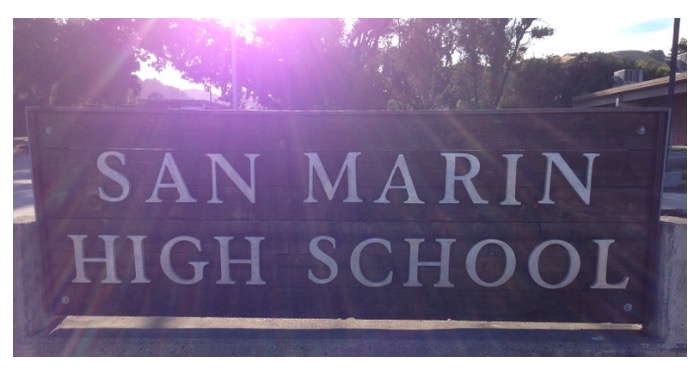 Instructions A: Plot the points from the back of the index card in the entry activity. List the campus object that is closest to those points.Point A:Point B:Point C:Point D:Instructions B: Find the coordinates for these objects on campus:1.  Library Door   ____________________________________2.  Attendance Office   ____________________________________3.  Classroom Door   ____________________________________4.  Goal Post Closest to Campus   ____________________________________5.  Center of Student Center Roof   ____________________________________6.  Your English Class Door   ____________________________________7.  Your Science Class Door   ____________________________________8. Your History Class Door    ____________________________________Instructions C: List what campus object is located at the given ordered pair.E     ____________________________________F    ____________________________________G    ____________________________________H    ____________________________________I    ____________________________________J    ____________________________________K    ____________________________________L    ____________________________________Instructions C: Draw a line from Point E to Point H, Point F to Point I, and Point G to Point J. Determine the slopes of the line segments you just created.Slope for line segment connecting Point E and Point H.Slope for line segment connecting Point F and Point I.Slope for line segment connecting Point K and Point J.	Slope for line segment connecting Point F and Point J.	Slope for line segment connecting Point G and Point L.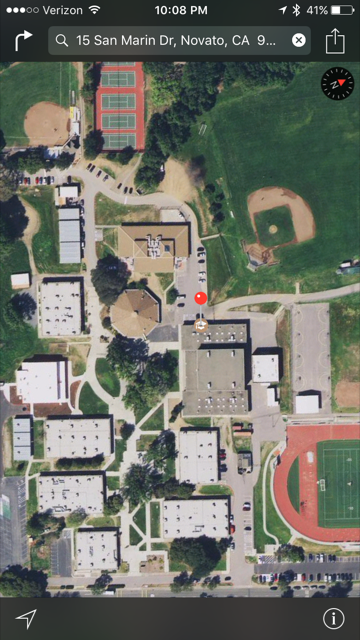 